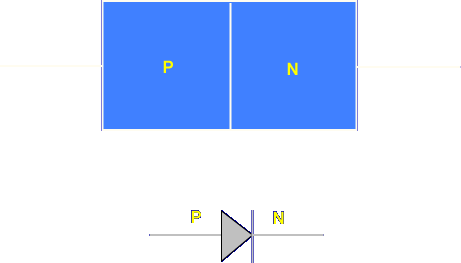 The junction diode is represented pictorially by a rectangle containing an N and P side.  The schematic symbol for the junction diode is an arrow and bar.  The arrow represents P and the bar N.  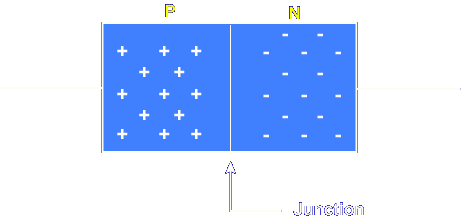 The junction diode is constructed from two materials called N-type and P-type.  The N material has electrons free to move while the P material has holes free to move.  They are attracted toward each other.  Let's begin the lesson on JUNCTION DIODES.